Издается с ноября 2010 года ____________________________________________________________________________________                                                        Информационный бюллетеньУчредители: Совет депутатов Дмитриевского                                              Издание  выходит по мересельского поселения Галичского муниципального                                      необходимостирайона Костромской областиАдминистрация Дмитриевского сельского поселения Галичского муниципального района Костромской областиАДМИНИСТРАЦИЯДМИТРИЕВСКОГО СЕЛЬСКОГО ПОСЕЛЕНИЯГАЛИЧСКОГО МУНИЦИПАЛЬНОГО РАЙОНАКОСТРОМСКОЙ ОБЛАСТИП О С Т А Н О В Л Е Н И Еот « 09 » марта 2017 года № 14дер. ДмитриевскоеО признании утратившим силу постановление администрации Дмитриевского сельского поселения от 20 декабря 2016 года № 262В соответствии с Законом Костромской области № 169-6-ЗКО от 29 ноября 2016 года «О внесении изменений в статью 1 Закона Костромской области «О закреплении за сельскими поселениями Костромской области вопросов местного значения», ПОСТАНОВЛЯЮ:1. Признать утратившим силу постановление администрации Дмитриевского сельского поселения Галичского муниципального района Костромской области от 20 декабря 2016 года № 262 «О подготовке предложений о внесении изменений в генеральный план и правила землепользования и застройки Дмитриевского сельского поселения Галичского муниципального района Костромской области»2. Настоящее постановление вступает в силу со дня его подписания и подлежит официальному опубликованию.Глава сельского поселения                                                                       А.В. Тютин№ 5 (169)17 марта 2017 годаСЕГОДНЯ В НОМЕРЕ:Постановления администрации сельского поселения№ 14 от 09.03.17   О признании утратившим силу постановление администрации Дмитриевского сельского поселения от 20 декабря 2016 года № 262Издатель: Администрация Дмитриевского сельского поселенияАдрес:157201 Костромская область,д. Дмитриевское, ул.Центральная, 14Телефоны:2-13-13, 2-13-22Тираж :20 экз. Номер подписан   17 марта 2017 года  Формат  А 4  Объем  1 листИздатель: Администрация Дмитриевского сельского поселенияАдрес:157201 Костромская область,д. Дмитриевское, ул.Центральная, 14Телефоны:2-13-13, 2-13-22Ответственный  за   выпуск:  Иванова О.В.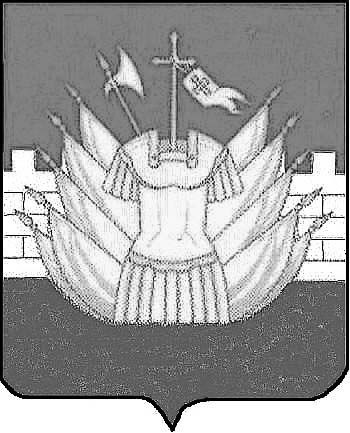 